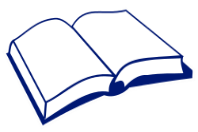 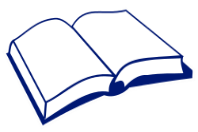 融合學習量表(學生)Inclusion Learning Checklist (Student)全班 活動 Whole class work以下對我有幫助…… “It helps me when…”是Y否N我可以獲得有助我輕鬆作出計劃的資源。
I can have resources that help me to plan easily.我可以坐在適合的地方。
I can sit in a place that works well for me.我清楚知道規則及流程。
I am clear about rules and routines.我清楚知道要做甚麼來達至課堂目標。
I am clear about what I have to do about lesson objectives.有視像化的時間表來提醒我接下來的活動。
Visual timetables are available to help me know what is coming next.有視像化的計劃表來幫助我組織和計劃工作。
Visual planners are available to help me structure and plan my work.老師會書寫及解釋新學或艱深的詞彙 (生字／概念)。
New or difficult vocabulary (words / ideas) is written up and explained.我的老師查看我是否清楚自己需要做甚麼。
My teacher checks to see if I understand what I have to do.我明白問題，而這些問題有助我思考。
I understand questions and they help me to think.有人請我提出意見。
I am asked to offer an idea.我明白有多少件事情要做，和有多少時間去完成。
I understand how many things I have to do and how much time I have to do them.個別及小組活動 Independent and group work以下對我有幫助…… “It helps me when…”是Y否N在回答問題前給我時間思考。
I am given time to think before answering.我可以和伙伴／同學討論來刺激我不斷思考。
I am able to talk to a partner / buddy to get my thinking going.我答錯問題時不會被人取笑。
No-one laughs at me when I get the wrong answer.老師容許我犯錯，而有人會幫助我計劃下一步。
I am able to make mistakes and someone helps me plan the next steps.老師採納我的意見，並以此為基礎加以發揮。
Teachers use my ideas and build on them.我可以利用記事貼、螢光筆和其他工具來幫助思考、計劃和行事。
I am able to use post-it-notes, highlighter pens and other equipment to help me think, plan and do.我可以選擇跟有好點子和做得好的人坐在一起。
I can choose to sit with someone who will have good ideas and who works well.我可以利用卡片或其他物件來回答問題，而不用經常使用文字表達。I can answer questions by using cards or other things that mean I don’t always have to use words.我可以利用故事板、寫作框架或腦圖來幫助我構思。
I can use a story board, a writing frame or a mind map to help me plan my ideas.我的老師或教學助理在上課前向我講解課堂的要點。
My teacher or another adult talks me through main ideas before the lesson starts.我有視像化的計劃表，來幫助我由思考活動進入實踐的階段。
I have a visual planner to help me move from a thinking activity to a doing activity.老師准許我運用記事板、筆記本或用耳筒聆聽提示，來幫助我記住我需要做的事情。
I am allowed a memory board, a notepad or a listening prompt using headphones to help me remember what I need to do.個別及小組活動 Independent and group work以下對我有幫助…… “It helps me when…”是Y否N我可以有多一點的時間去完成工作。I can have a bit more time to finish my work.我可以坐在寧靜和沒有噪音的地方。
I can sit somewhere quiet and noise free.我有詞彙圖和視像化的計劃表來幫助我獨立工作。
I can have word maps and visual planners to help me do my work on my own.老師會將學習內容和功課分拆成小部分，讓我做得更好。
I can be given learning and tasks in small chunks so that I can plan better.我可以有寫作伙伴，或用紙筆以外的方式，來記錄我的寫作構思。
I can have a writing buddy or record my ideas without always having to write them down.我可以與不同的同學一起完成不同的工作。
I can work with different groups of children for different tasks.我有需要時能用手提或平板電腦把構思記下來。
I can use a laptop or tablet to record my ideas when I need.我的老師向我示範如何改善我的作業。
My teacher shows me how to improve my work.